JÄRVA VALLA SUVEVOLLE 2022   27.juulil Aravete rannavolle väljakutel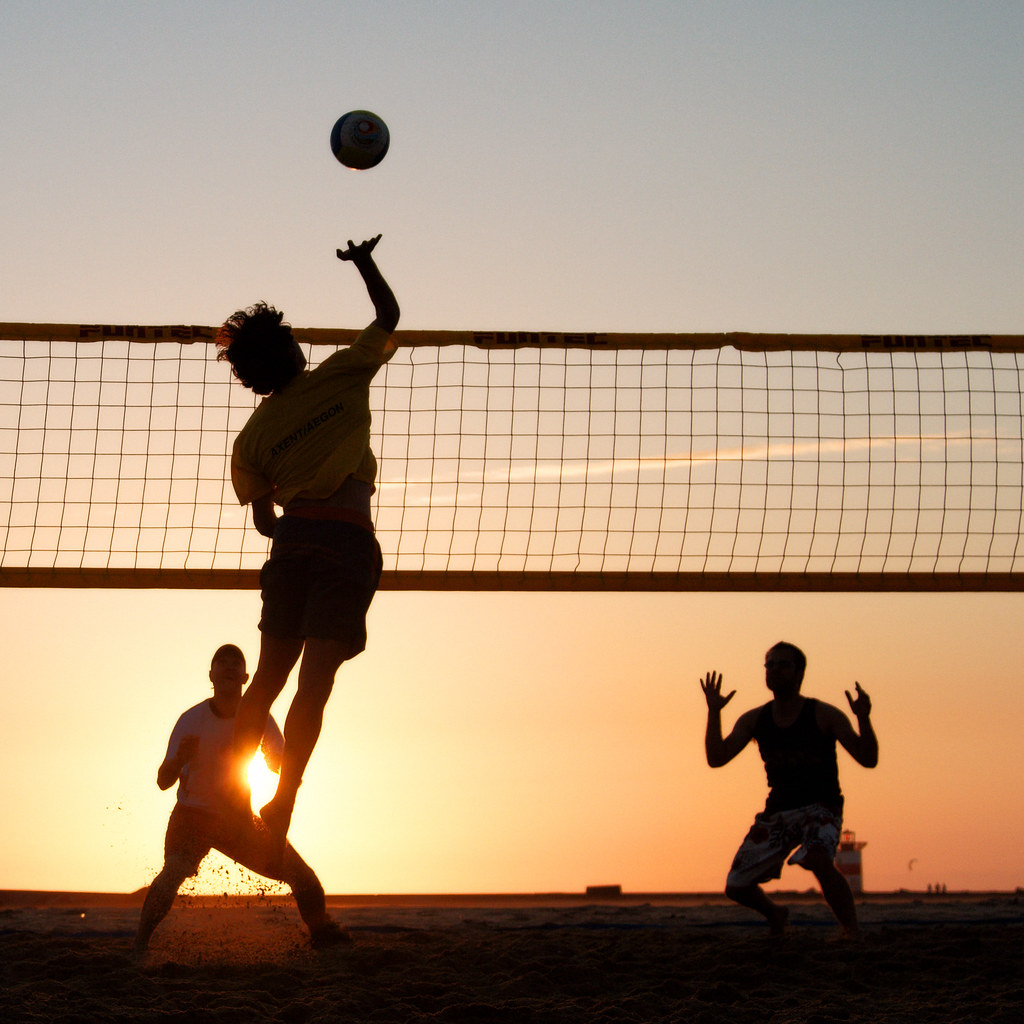 Võistkond										P	PV	    	K	JÄRVA VV	XXXXXX   1/8:25   1/12:25   2/25:23   2/25:19   1/26:28		7    96:120 (-24)	 4.   	KÄRAVETE	2/25:8    XXXXXX   2/25:15   2/25:15   2/25:9     2/25:20		10  125:67 (+58)	 IARAVETE I	2/25:12   1/15:25   XXXXXX   2/25:14   2/25:10  2/25:22		9    115:83 (+32)	IIJÄRVA-JAANI	1/23:25   1/15:25   1/14:25   XXXXXX   2/25:16   1/19:25		6    96:116 (-20)	5.AMBLA	1/19:25   1/9:25    1/10:25   1/16:25   XXXXXX   1/15:25		5    69:125  (-56)	6.ARAVETE II	2/28:26   1/20:25   1/22:25   2/25:19   2/25:15   XXXXXX		8    120:110 (+10)	III										Peakohtunik: Leo Matikainen		JÄRVA VALLA SUVEVOLLE 2022 I   KÄRAVETE	Hannes Sepp, Jaanus Käärma, Kristjan Kallaste, Epp, Sepp, Regina Veskimäe, Priit GrünthalII  ARAVETE I	Marek Palandi, Marco Palandi, Kaidi Sommer, Kalle UudeküllIII ARAVET II	Aksel Õunapuu, Lauri Ilves, Margit Reinmets, Kristin Reinmets, Ahto Matvejev, 		     4. JÄRVA VV	Toomas Tammik, Andres Pajula, Deivi Kõll, Annika Deedin5. J-JAANI	Siim Kallakmaa, Mikk Kallakmaa, Martin Jullinen, Pille Piiroja, Stella-Maria Link, 	Karoliine Link6. AMBLA	Atko Rootsma, Margus Porkveli, Birgit Afanasjev, Jelena Zubkevitš	             	